A szervezet alapadatai 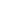 A szervezet képviselőiAlapítvány ügyvezető szervek listaSzármaztatott jogi személyek lista Származtatott jogi személy nincs bejegyezveJogelőd / jogutód szervezetek lista Jogelőd / jogutód szervezet nincs bejegyezveSzövetséget létrehozó társadalmi szervezetek lista Szövetséget létrehozó társadalmi szervezet nincs bejegyezveAdószámadatokSzervezet nyilvántartási száma13-01-0000989MegnevezésDömsödért Alapítvány Rövidített névRövidített név nincs bejegyezve Idegen nyelvű elnevezésIdegen nyelvű elnevezés nincs bejegyezveSzékhely országMagyarországSzervezet székhelye2344 Dömsöd, Petőfi tér 6.sz. Szervezet típusaAlapítvány, közalapítványAlapitvány típusaKözalapítványÁllapotNyilvántartásba vettEljáró bíróság neveBudapest Környéki TörvényszékÜgyszám1400/Pk.60199/1995Bírósági határozat számaHatározat sorszám nincs bejegyezveJogerőre emelkedésének időpontjaJogerőre emelkedésének időpontja nincs bejegyezveBejegyzés típusRendszerautomatizmus által bejegyzett új adatBejegyzés dátuma2015.03.18Régi nyilvántartási szám formátum989/1995Létesítő okirat kelte2011.10.19Alapítvány jellegeNyílt alapítványCél szerinti besorolásaBesorolás nincs bejegyezveFolyamatban lévő eljárás típusaFolyamatban lévő eljárás nincs bejegyezveFolyamatban lévő eljárás kezdeteFolyamatban lévő eljárás nincs bejegyezveKözhasznú jogállás megszerzésének / módosításának / törlésének időpontjaKözhasznú jogállás megszerzésének / módosításának / törlésének időpontja nincs bejegyezveKözhasznúsági fokozatNem közhasznúCél szerinti leírásTermészet, állat-növényvédelem. Szoci- ális támogatás időskorúak szociális otthonának létesítése céljából. Közrend és közbiztonság.Vagyonfelhasználás mértékeVagyonfelhasználás mértéke - nincs bejegyezveVagyonfelhasználás módA kuratórium döntése szerint alapítványi célokra.Általános rendelkezés a képviselet gyakorlásának módjárólÁltalános rendelkezés nincs bejegyezveNeveBödi Endre - elnök Képviseleti jog terjedelmeKépviselet Terjedelme - nincs bejegyezveKépviseleti joggyakorlás módjaJogGyakorlás Módja - nincs bejegyezveMegjegyzésMegjegyzés nincs bejegyezveKépviselet gyakorlásának részleteiAz ügyintézés és a pénzkezelés során eláírási joggal a kuratórium elnöke és a kuratórium által kijelölt tag rendelkezik.Megbízás időtartamaMegbízás időtartama nincs bejegyezveMegbízás megszűnésének időpontjaMegbízás megszűnésének időpontja nincs bejegyezveA megszűnés tényleges időpontjaA megszűnés tényleges időpontja nincs bejegyezveNeveTóth Sándor - tag Képviseleti jog terjedelmeKépviselet Terjedelme - nincs bejegyezveKépviseleti joggyakorlás módjaJogGyakorlás Módja - nincs bejegyezveMegjegyzésMegjegyzés nincs bejegyezveKépviselet gyakorlásának részleteiAz ügyin tézés és a pénzkezlés során aláírási joggal a kuratórium elnöke és a kuratórium által kijelölt tag rendelkezik.Megbízás időtartamaMegbízás időtartama nincs bejegyezveMegbízás megszűnésének időpontjaMegbízás megszűnésének időpontja nincs bejegyezveA megszűnés tényleges időpontjaA megszűnés tényleges időpontja nincs bejegyezveNeveOrosz Lajosné - tag Képviseleti jog terjedelmeKépviselet Terjedelme - nincs bejegyezveKépviseleti joggyakorlás módjaJogGyakorlás Módja - nincs bejegyezveMegjegyzésMegjegyzés nincs bejegyezveKépviselet gyakorlásának részleteiAz ügyintézés és a pénzkezelés során eláírási joggal a kuratórium elnöke és a kuratórium által kijelölt tag rendelkezikMegbízás időtartamaMegbízás időtartama nincs bejegyezveMegbízás megszűnésének időpontjaMegbízás megszűnésének időpontja nincs bejegyezveA megszűnés tényleges időpontjaA megszűnés tényleges időpontja nincs bejegyezveÜgyvezető szerv nevekuratóriumTagok:Tag neveBödi Endre - elnök Megbízás időtartamaMegbízás megszűnésének időpontjaMegbízás megszűnésének időpontja nincs bejegyezveA megszűnés tényleges időpontjaA megszűnés tényleges időpontja nincs bejegyezveTag neveOrosz Lajosné Megbízás időtartamaMegbízás megszűnésének időpontjaMegbízás megszűnésének időpontja nincs bejegyezveA megszűnés tényleges időpontjaA megszűnés tényleges időpontja nincs bejegyezveTag neveTóth Sándor Megbízás időtartamaMegbízás megszűnésének időpontjaMegbízás megszűnésének időpontja nincs bejegyezveA megszűnés tényleges időpontjaA megszűnés tényleges időpontja nincs bejegyezveAdószám18668456-1-13Adószám státuszaBejegyzettAdószám megszerzésének / felfüggesztésének / törlésének időpontja1995.05.04Közösségi adószámKözösségi adószám nincs bejegyezveKözösségi adószám státuszaKözösségi adószám nincs bejegyezveKözösségi adószám megszerzésének / felfüggesztésének / törlésének időpontjaKözösségi adószám nincs bejegyezveStatisztikai számjel18668456-9499-529-13Statisztikai számjel státuszaBejegyzettStatisztikai számjel megszerzésének / felfüggesztésének / törlésének időpontja2011.01.03